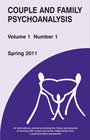 Couple and Family PsychoanalysisCall for EditorCouple and Family Psychoanalysis is sponsored by the Tavistock Institute of Medical Psychology and is included in the online database of psychoanalytic writings, PEPweb. It is published by Karnac in two issues per year. This is an exciting time for a new Editor to build on the work done by the founding Editor, Molly Ludlam, who is retiring from the role after 7 years. The Journal aims to promote the theory and practice of working with couple and family relationships from a psychoanalytic perspective. It seeks to provide a forum for disseminating current ideas and research and for developing clinical practice. It publishes articles on clinical practice, theory, training, research, and on the couple and family relationships in the arts. The sponsor, the Tavistock Institute of Medical Psychology, is keen to see the scope and the reach of the Journal grow over the next period and the new Editor will be a key part of this, closely supported by an active Editorial Board.The Editorial Board includes leading couple and family psychoanalytic practitioners and is supported by an International Advisory Board of clinicians from around the world, helping to ensure that international perspectives are well represented in the Journal.The Editor is a member of the International Council of Editors of Psychoanalytic Journals and receives a modest honorarium in appreciation for the work done.The current and founding Editor, Molly Ludlam, will finish her term of office by March 2018. The new Editor will be appointed in 2017, initially to collaborate with the present Editor on the production of Volume 7, number 2, Autumn 2017, and progressively to work towards taking full responsibility of the role, with the production of Volume 8, number 1, Spring 2018. The appointment is for a period of 5 years, with an option for extending for a further 2 years.Applicants should apply by sending a CV and covering letter indicating how they meet the person specification (below) to David Hewison at dhewison@tavistockrelationships.ac.ukIf you have further questions or would like to arrange an informal discussion with the currentEditor about the role please contact: molly.ludlam@btinternet.com Role Description:To:Develop and implement a strategy to enhance further the position of the Journal in the academic community and in relation to other leading journalsManage the manuscript review process making full use of Scholar OneMake final decisions on whether an article should be accepted for publicationManage the manuscript’s progress from submission to agreeing the proofsCommission and oversee the production of issues with special themesBuild and support the reviewer community of the JournalWork closely with the Editorial Board, arrange and attend meetings, and oversee Editorial TeamLiaise as appropriate with the publisher, KarnacAct as the liaison between the Journal and the Tavistock Institute of Medical Psychology and the broader academic community Facilitate smooth editorial succession of the JournalPerson Specification:Education, training and qualifications: a post graduate qualification in psychotherapy or psychology  Skills and knowledge: close understanding of psychoanalytic therapy with couples and/or families; good grounding in English grammar; familiarity with psychoanalytic literature and journal publications Experience: preparation as editor of material for publication; successful authorship of publicationsPersonal attributes: capacity to work to deadlines; tact and imagination in dealing with ethical dilemmas and personnel difficulties; sharing tasks in a team Skills and abilities: ability to write; ability to develop the publication; plan and manage a team; familiarity with office software and, ideally, with some experience of using online submission systems such as Scholar One or Manuscript CentralSee here for further Journal information: http://www.karnacbooks.com/JournalDetail.asp?ID=8